 Para bajar esta gacetilla en formato Word y fotos en alta resolución, por favor ingresar en nuestro weblog de prensa: www.harveycomunicacion.com/weblogBallet Clásico de Moscú  sobre HIELOTeatro El Nacional Sancor Seguros  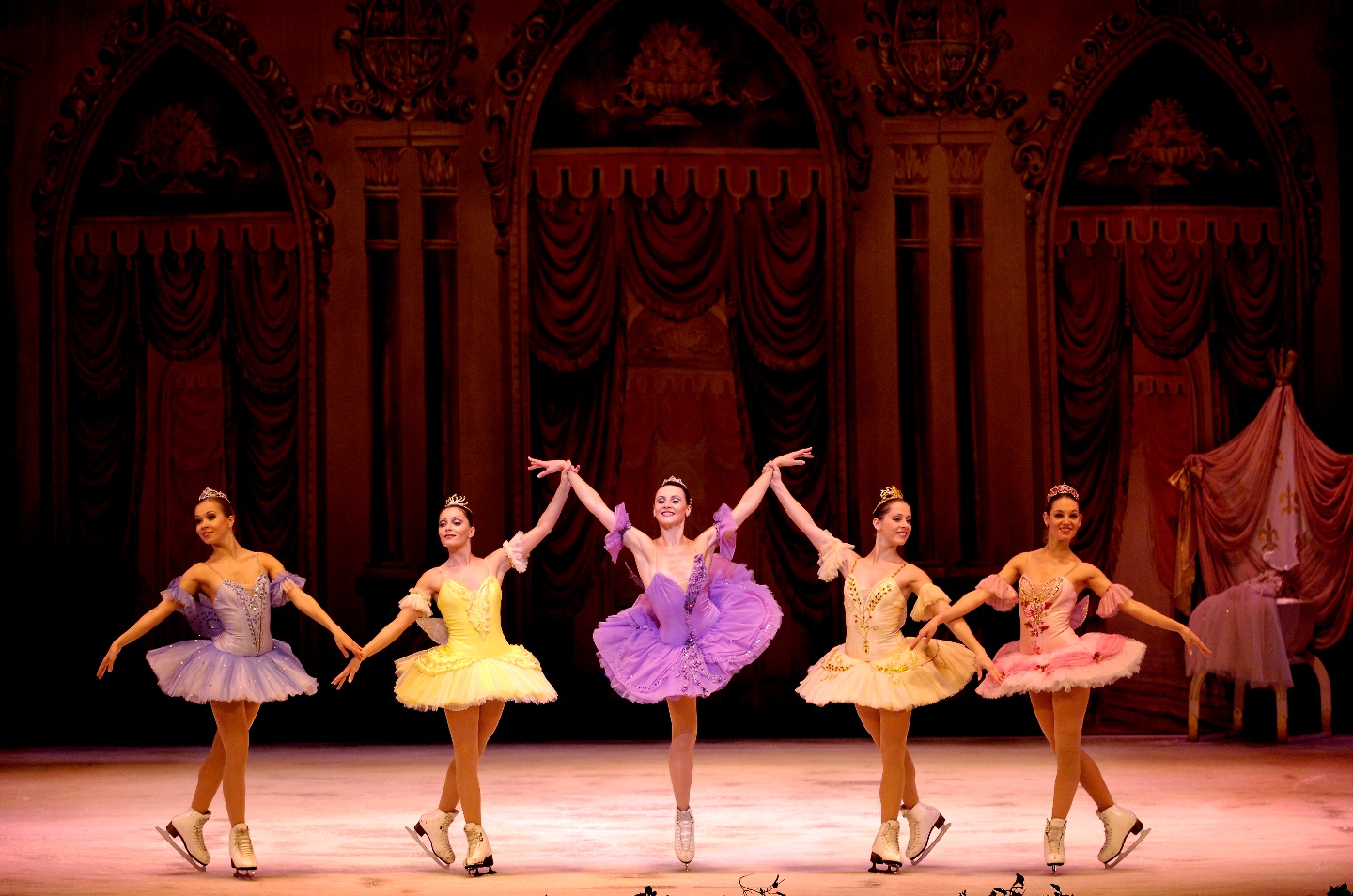 Un cuento de Hadas sobre Hielo En el contexto de su gira latinoamericana, La Compañía Ballet Ruso sobre Hielo llega nuevamente a Buenos Aires para presentar su espectáculo. La función tendrá lugar en el Teatro Sancor Seguros,   el  próximo miércoles 8 de Noviembre a las 18:00 y a las 21:00hs. El Ballet de Moscú sobre Hielo se  presentará en América Latina.  13 patinadores Rusos  artísticos, nos deleitarán  con un espectáculo de dos horas de duración y un intermedio.  La primera parte  podremos ver la maravillosa obra de  ¨El Lago de los Cisnes¨ y la segunda parte, ¨La Cenicienta¨. Cabe destacar que la coreografía, está especialmente adaptada para pistas de formato teatro y la pista es de  hielo ecológico. Con 26  años de trayectoria, el Ballet Ruso sobre Hielo, ha visitado escenarios de todo el mundo y en esta oportunidad llegan a Buenos Aires, con un elenco conformado por 13 destacados patinadores rusos, nos deleitarán sobre la pista de hielo con sus trucos y efectos inimaginables. La obra tiene una duración de dos horas con un intermedio de 15 minutos.  Un espectáculo para toda la familia. 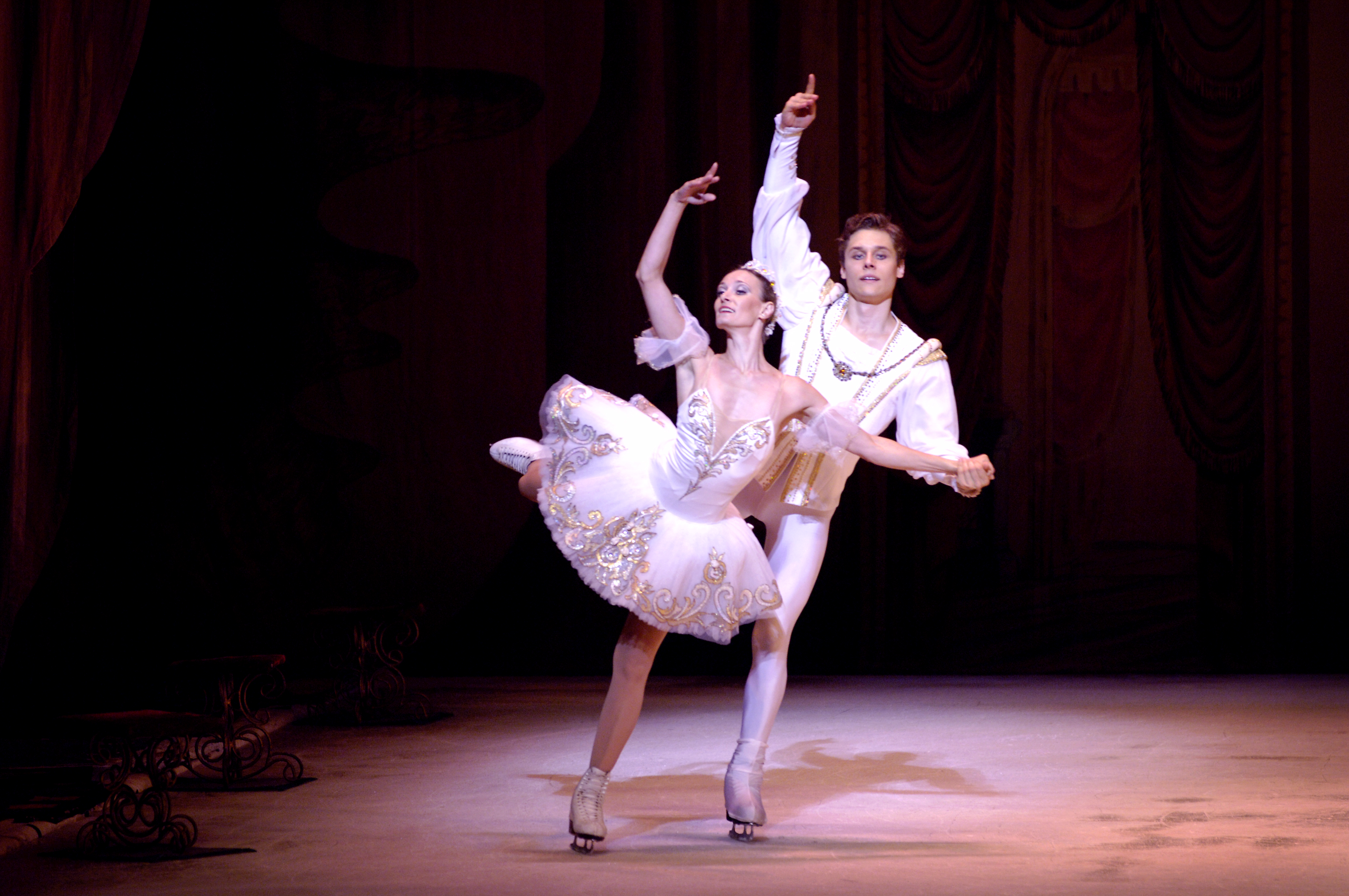 Función: miércoles 8 de noviembre a las xx hsLas entradas podrán adquirirse en la boletería del Teatro El Nacional de lunes a sábados de 10hs a 20hs, domingos y feriados de 12hs a 18hs  O a través de Plateanet al: 5236-3000 o https://www.plateanet.com/Los precios de las entradas van desde $  $1200Para más información de Prensa: Marina Harveymarina@harveycomunicacion.comwww.harveycomunicacion.com/weblog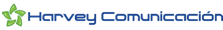 